Затверджено Розпорядженням міського голови  від 12.07.2022 № 84ІНФОРМАЦІЙНА КАРТКАадміністративної послуги«Надання дозволу на вчинення правочинів щодо нерухомого майна, право власності на яке  або право користування яким має дитина»* При зверненні до адміністратора пред’являється паспорт суб’єкта звернення та довіреність, якщо заявник діє в інтересах іншої особи.       Начальник служби у справах дітей					Вадим ПЕТРЕНКО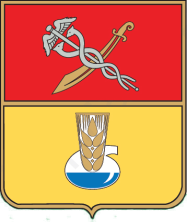 Центр надання адміністративних послуг в м. Первомайський виконавчого комітету Первомайської міської ради Харківської областіконтактний телефон: 05748 34103       http://www.pervom-rada.gov.ua, e-mail: tsnap.pervom@ukr.net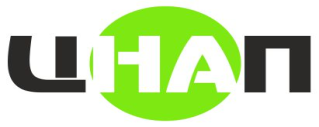 Інформація про суб’єкта надання адміністративної послугиІнформація про суб’єкта надання адміністративної послугиІнформація про суб’єкта надання адміністративної послугиІнформація про суб’єкта надання адміністративної послугиІнформація про суб’єкта надання адміністративної послуги1.1.1.Суб’єкт надання адміністративної послугиСлужба у справах дітей виконавчого комітету Первомайської міської радиІнформація про Центр надання адміністративних послугІнформація про Центр надання адміністративних послугІнформація про Центр надання адміністративних послугІнформація про Центр надання адміністративних послугІнформація про Центр надання адміністративних послугНайменування центру надання адміністративних послуг, в якому здійснюється обслуговування суб’єкта зверненняНайменування центру надання адміністративних послуг, в якому здійснюється обслуговування суб’єкта зверненняНайменування центру надання адміністративних послуг, в якому здійснюється обслуговування суб’єкта зверненняНайменування центру надання адміністративних послуг, в якому здійснюється обслуговування суб’єкта зверненняЦентр надання адміністративних послуг в                 м. Первомайський виконавчого комітету Первомайської міської ради Харківської області222Місцезнаходження центру надання адміністративних послуг64102, Харківська область, м.Первомайський, проспект  40 років Перемоги, 1333Інформація щодо режиму роботи центру надання адміністративних послугПонеділок, вівторок, середа, п’ятниця : 08.00 -17.00 год.Четвер:  08.00 - 20.00 год.Субота  08.00-15.00 год.без перерви на обід, вихідний - неділя 444Телефон/факс (довідки), адреса електронної пошти та веб – сторінки центру надання адміністративних послугт/факс(05748) 3 41 03 e-mail: tsnap.pervom@ukr.netskype: tsnap.pervomayskiyhttp://www.pervom-rada.gov.ua/Нормативні акти, якими регламентується надання адміністративної послугиНормативні акти, якими регламентується надання адміністративної послугиНормативні акти, якими регламентується надання адміністративної послугиНормативні акти, якими регламентується надання адміністративної послугиНормативні акти, якими регламентується надання адміністративної послуги555Закони Українистатті 171, 177 Сімейного кодексу України, статті 32, 720 Цивільного кодексу України, стаття 12 Закону України «Про основи соціального захисту бездомних осіб і безпритульних дітей», статті 17, 18 Закону України «Про охорону дитинства»666Акти Кабінету Міністрів УкраїниПостанова Кабінету Міністрів України від 24.09.2008 № 866 «Питання діяльності органів опіки та піклування, пов’язаної із захистом прав дитини»777Акти центральних органів виконавчої влади-888Акти місцевих органів виконавчої влади/органів місцевого самоврядування-Умови отримання адміністративної послугиУмови отримання адміністративної послугиУмови отримання адміністративної послугиУмови отримання адміністративної послугиУмови отримання адміністративної послуги9Підстава для одержання адміністративної послугиПідстава для одержання адміністративної послугиПідстава для одержання адміністративної послугиЗвернення заявників, за умови реєстрації їх дітей в Первомайській міській територіальній громаді10Вичерпний перелік документів, необхідних для отримання адміністративної послуги, а також вимоги до нихВичерпний перелік документів, необхідних для отримання адміністративної послуги, а також вимоги до нихВичерпний перелік документів, необхідних для отримання адміністративної послуги, а також вимоги до них- *заява кожного з батьків (опікунів, піклувальників) дитини - 2екз.;- копія паспорту батька або(копія витягу з Державного реєстру актів цивільного стану громадян про народження із зазначенням відомостей про батька відповідно до частини першої статті 135 Сімейного кодексу України) та матері (опікуна, піклувальника) - 2екз.;– копія довідки про склад сім’ї - 2екз.;- копії документів, що підтверджують право власності на житло/майно, яке відчужується та має бути придбане - 2екз.;- копія свідоцтва про укладення або розірвання шлюбу між батьками дитини (у разі наявності) - 2екз.; - копія свідоцтва про народження дитини - 2екз.;- копія рішення про встановлення опіки над дитиною(для опікунів піклувальників) - 2екз.;- копію рішення про встановлення опіки над майном дитини (для опікунів,піклувальників у разі наявності) - 2екз.;– копія  документу, що посвідчують виїзд на постійне місце проживання при виїзді на постійне місце проживання за кордон - -2екз.;11Порядок та спосіб подання документів, необхідних для отримання адміністративної послугиПорядок та спосіб подання документів, необхідних для отримання адміністративної послугиПорядок та спосіб подання документів, необхідних для отримання адміністративної послугиДокументи надаються суб’єктом звернення особисто, або уповноваженою особою, в довіреності якої має бути чітко зазначено, на який саме вид адміністративних послуг подаються документи.12Платність (безоплатність) надання адміністративної послугиПлатність (безоплатність) надання адміністративної послугиПлатність (безоплатність) надання адміністративної послугиБезоплатноу разі платності:у разі платності:у разі платності:у разі платності:у разі платності:12.112.1Нормативно-правові акти, на підставі яких  стягується платаНормативно-правові акти, на підставі яких  стягується плата-12.212.2Розмір та порядок внесення плати за платну адміністративну послугуРозмір та порядок внесення плати за платну адміністративну послугу-12.312.3Розрахунковий рахунок для внесення платиРозрахунковий рахунок для внесення плати-1313Строк надання адміністративної послугиСтрок надання адміністративної послуги30 календарних днів1414Перелік підстав для відмови у наданні адміністративної послугиПерелік підстав для відмови у наданні адміністративної послугиПодання суб’єктом звернення неповного пакета документів згідно з встановленим вичерпним переліком.Невідповідність правочину інтересам дитини.1515Результат надання адміністративної послугиРезультат надання адміністративної послугиКопія рішення виконавчого комітету Первомайської міської ради 1616Способи отримання відповіді (результату)Способи отримання відповіді (результату)Особисто, через уповноважену особу, або надсилається поштою (за вимогою суб’єкта звернення).